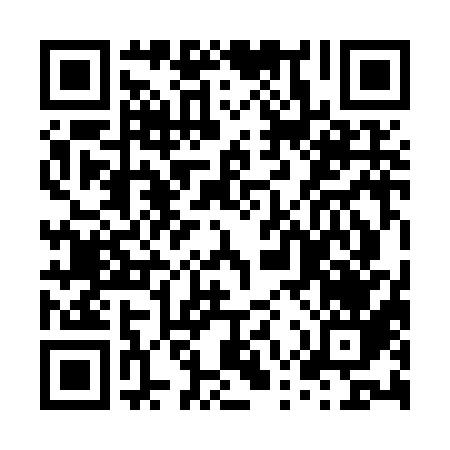 Ramadan times for Ahden, GermanyMon 11 Mar 2024 - Wed 10 Apr 2024High Latitude Method: Angle Based RulePrayer Calculation Method: Muslim World LeagueAsar Calculation Method: ShafiPrayer times provided by https://www.salahtimes.comDateDayFajrSuhurSunriseDhuhrAsrIftarMaghribIsha11Mon4:564:566:4812:353:416:246:248:0912Tue4:544:546:4612:353:426:266:268:1113Wed4:514:516:4312:353:436:276:278:1314Thu4:494:496:4112:353:446:296:298:1515Fri4:464:466:3912:343:466:316:318:1716Sat4:444:446:3612:343:476:336:338:1917Sun4:414:416:3412:343:486:346:348:2118Mon4:394:396:3212:333:496:366:368:2319Tue4:364:366:3012:333:506:386:388:2420Wed4:334:336:2712:333:516:396:398:2621Thu4:314:316:2512:333:526:416:418:2822Fri4:284:286:2312:323:536:436:438:3023Sat4:264:266:2012:323:546:446:448:3224Sun4:234:236:1812:323:556:466:468:3425Mon4:204:206:1612:313:566:486:488:3726Tue4:184:186:1412:313:576:496:498:3927Wed4:154:156:1112:313:586:516:518:4128Thu4:124:126:0912:303:596:536:538:4329Fri4:094:096:0712:304:006:556:558:4530Sat4:064:066:0412:304:016:566:568:4731Sun5:045:047:021:305:017:587:589:491Mon5:015:017:001:295:028:008:009:512Tue4:584:586:581:295:038:018:019:543Wed4:554:556:551:295:048:038:039:564Thu4:524:526:531:285:058:058:059:585Fri4:494:496:511:285:068:068:0610:006Sat4:464:466:491:285:078:088:0810:037Sun4:444:446:461:285:088:108:1010:058Mon4:414:416:441:275:088:118:1110:079Tue4:384:386:421:275:098:138:1310:1010Wed4:354:356:401:275:108:158:1510:12